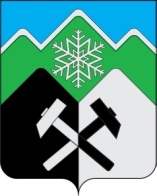 КЕМЕРОВСКАЯ ОБЛАСТЬ - КУЗБАССТАШТАГОЛЬСКИЙ МУНИЦИПАЛЬНЫЙ РАЙОНАДМИНИСТРАЦИЯТАШТАГОЛЬСКОГО МУНИЦИПАЛЬНОГО РАЙОНАРАСПОРЯЖЕНИЕВ связи с проведением 02 февраля 2023 года эстафеты огня в рамках II Зимних Международных спортивных игр «Дети Азии» на территории Таштагольского муниципального района: 1.02 февраля 2023 года с 11:30 до 13:30 временно ограничить движение транспортных средств в г. Таштаголе по автодороге: улица Ноградская от дома № 3 до дома № 14; улица 8 Марта, 1 до сквера «Тунекова»; сквер «Тунекова» до пересечения улицы Геологической и улицы 8 Марта; пересечение улицы Геологическая и улицы 8 Марта до улицы Поспелова, 11м.2.02 февраля 2023 года временно ограничить  движение транспортных средств в пгт. Шерегеше по автодороге от пересечения улицы Советская и улицы Дзержинского до пересечения улицы Советская и улицы Гагарина с 7:00 до 16:00.3.Рекомендовать Отделу государственной инспекции безопасности дорожного движения Министерства внутренних дел Российской Федерации по Таштагольскому району организовать дежурство сотрудников полиции ГИБДД для обеспечения соблюдения правопорядка и правил безопасности дорожного движения и временное ограничение движения транспортных средств в местах проведения мероприятия. 4.Пресс-секретарю Главы Таштагольского муниципального района (М.Л. Кустова) настоящее распоряжение разместить на официальном сайте администрации Таштагольского муниципального района в информационно-телекоммуникационной сети «Интернет».5.Контроль за исполнением настоящего распоряжения возложить на заместителя Главы Таштагольского муниципального района Гришукова А.В.6.Настоящее распоряжение вступает в силу с момента его подписания.ГлаваТаштагольского муниципального района                              			  А.Г. ОрловОт30.01.2023№29-pО временном ограничении движения транспортных средств на территории Таштагольского муниципального районаО временном ограничении движения транспортных средств на территории Таштагольского муниципального районаО временном ограничении движения транспортных средств на территории Таштагольского муниципального районаО временном ограничении движения транспортных средств на территории Таштагольского муниципального районаО временном ограничении движения транспортных средств на территории Таштагольского муниципального районаО временном ограничении движения транспортных средств на территории Таштагольского муниципального района